SURNAME ____________________________DEADLINE FOR ENTRIES IS FRIDAY 22 JULY 2023Due to  space restrictions it is possible that not all entries may be displayed however judging of entries in all classifications will occur. Complete the relevant column if you want your entry to be judged. Please read the terms and conditions of entry and note:  a maximum of FIVE entries per person this year.   If you have any questions about entries call Leanne 0418 737893 or Pamela 0402 06202PLEASE COMPLETE A SEPARATE ENTRY FORM FOR ART AND CRAFTI agree to abide by the Pine Rivers Show Safety Plan and all current Covid-19 Health directives current at the time of delivering/collecting my entries and during the Show. I have read and agree to the terms and conditions of the Art/Craft Show and the Association and declare the entries to be my property and eligible to contest classifications entered.  I agree to abide by any decision of the Chief Steward.Signature _________________________					Date ____________ClassClassTitle or Description Title or Description Title or Description Judge Y/NJudge Y/NSell $ /NFSEntry FeeTotal Fees Due $Total Fees Due $Total Fees Due $PAYMENT (  your selected method)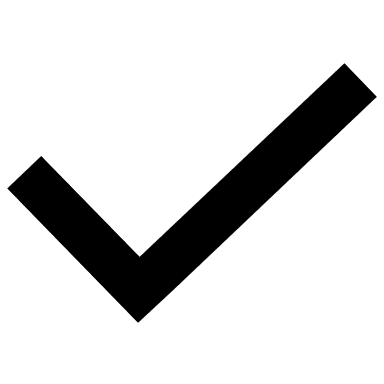 PAYMENT (  your selected method)PAYMENT (  your selected method)PAYMENT (  your selected method)PAYMENT (  your selected method)PAYMENT (  your selected method)PAYMENT (  your selected method)PAYMENT (  your selected method)Bank transferBSB 633 000A/c 203249198Bank transferBSB 633 000A/c 203249198Ref: AC + Your Initial & first 3 letters of surname              Ref: AC + Your Initial & first 3 letters of surname              Ref: AC + Your Initial & first 3 letters of surname              Ref: AC + Your Initial & first 3 letters of surname              Ref: AC + Your Initial & first 3 letters of surname              Ref: AC + Your Initial & first 3 letters of surname              ChequeChequePayable to Pine Rivers A H & I AssnRef: As above - listed on back of cheque.Payable to Pine Rivers A H & I AssnRef: As above - listed on back of cheque.Payable to Pine Rivers A H & I AssnRef: As above - listed on back of cheque.Payable to Pine Rivers A H & I AssnRef: As above - listed on back of cheque.Payable to Pine Rivers A H & I AssnRef: As above - listed on back of cheque.Payable to Pine Rivers A H & I AssnRef: As above - listed on back of cheque.EXHIBITOR DETAILSEXHIBITOR DETAILSEXHIBITOR DETAILSEXHIBITOR DETAILSEXHIBITOR DETAILSEXHIBITOR DETAILSEXHIBITOR DETAILSEXHIBITOR DETAILSEXHIBITOR DETAILSEXHIBITOR DETAILSExhibitor NameExhibitor NamePh (M)Ph (H)Ph (M)Ph (H)AddressAddressEmailEmail